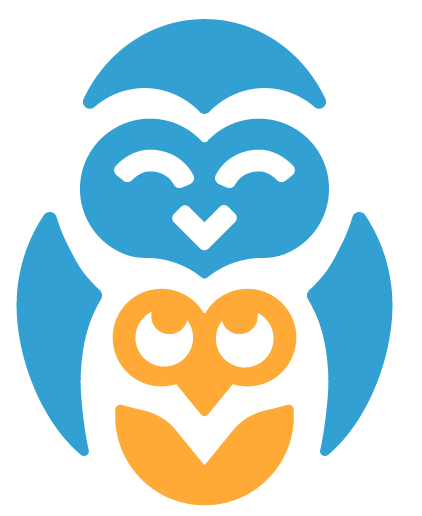 ŠKOLNÍ ŘÁDZrušuje se předchozí znění školního řádu ze dne 1. 9. 2022. Změny ve směrnici jsou prováděny formou číslovaných aktualizací.Obecná ustanoveníNa základě ustanovení § 30, odst. 1) zákona č. 561/2004 Sb., o předškolním, základním středním, vyšším odborném a jiném vzdělávání (školský zákon) v platném znění vydávám jako statutární orgán školy tuto směrnici. Práva a povinnosti žáků, zákonných zástupců a pedagogických pracovníků školyPráva a povinnosti žákůŽáci mají právo:Na vzdělávání a školské služby podle školského zákona.Na informace o průběhu a výsledcích svého vzdělávání.Od 3 třídy volit samosprávný orgán (školní parlament) a být do něj voleni, pracovat v něm a jeho prostřednictvím se obracet na ředitele školy, který je povinen zabývat se stanovisky a vyjádřeními tohoto samosprávného orgánů. Žáci 1. a 2. třídy mají právo se vyjadřovat prostřednictvím třídního učitele a mají nárok na informace ze školního parlamentu.Vyjadřovat se vhodným a slušným způsobem k rozhodnutím týkajících se podstatných záležitostí jejich vzdělávání, přičemž jejich vyjádřením musí být věnována pozornost odpovídající jejich věku a stupni vývoje.Na informace a poradenskou pomoc školy nebo školského poradenského zařízení v záležitostech týkajících se vzdělávání podle školského zákona.Na rozvoj osobnosti podle míry nadání, rozumových a fyzických schopností.Na speciální péči v rámci možností školy, jedná-li se o žáky handicapované, s poruchami učení nebo chování.Na zdravé a bezpečné prostředí.Požádat o pomoc či radu třídního učitele, výchovného poradce, metodika prevence, učitele či jinou osobu, jestliže se žák cítí z jakéhokoliv důvodu v tísni, má problémy apod.Na zajištění bezpečnosti a ochrany zdraví žáků a ochrany před rizikovým chováním a před projevy diskriminace, nepřátelství nebo násilí.Žáci jsou povinni:Řádně docházet do školy nebo školského zařízení a vzdělávat se. Povolená absence je 30%.Dodržovat školní řád, předpisy a pokyny školy k ochraně zdraví a bezpečnosti žáků a jejich ochraně před sociálně patologickými jevy, s nimiž byli seznámeni.Dodržovat pokyny pedagogických a ostatních pracovníků školy a školských zařízení (školní družina) vydané v souladu s právními předpisy a školním řádem.Účastnit se mimoškolních aktivit, na které se přihlásili. Odhlásit se může vždy ke konci pololetí. Platí pro školní družinu a kroužky. Během prvních dvou lekcí je možné se kdykoli bezplatně nezávazně odhlásit.Neprodleně hlásit nejbližšímu pedagogickému pracovníkovi úraz, jehož byl žák svědkem.Neprodleně hlásit nejbližšímu pedagogickému pracovníkovi výskyt podezřelé osoby v budově školy.Chovat se ve škole slušně k dospělým i jiným žákům školy, nepoužívat vulgarismy, dbát pokynů pedagogických a provozních pracovníků, dodržovat školní řád školy a řády odborných učeben. Chovat se tak, aby neohrozili zdraví svoje ani jiných osob.Zvlášť hrubé slovní a úmyslné fyzické útoky žáka vůči pracovníkům školy se vždy považují za závažné zaviněné porušení povinností stanovených školským zákonem, za něž může být žák (podmíněně) vyloučen ze školy, má-li splněnou povinnou školní docházku (§ 31 odst. 3 školského zákona, v platném znění).Nepoškozovat majetek školy a spolužáků, případné škody jsou povinni zaplatit nebo opravit.Zacházet s učebnicemi, školním majetkem a školními potřebami šetrně, udržovat své místo, třídu i ostatní školní prostory v čistotě a pořádku, chránit majetek před poškozením; nosit do školy učebnice a školní potřeby podle rozvrhu hodin a pokynů učitelů.Nešířit prostřednictvím mobilních telefonů, ostatních komunikačních zařízení a sociálních sítí hanlivé zprávy o spolužácích, rodičích, pedagogických a jiných pracovnících školy. Žáci nepoužívají během vyučování mobilní telefony, fotoaparáty a jinou záznamovou techniku, která slouží k pořizování obrazových a zvukových záznamů. Pořizování zvukových a obrazových záznamů osob (týká se žáků i učitelů) bez jejich svolení je v rozporu s občanským zákoníkem (§ 84 a § 85) a nařízením EU o ochraně osobních údajů GDPR. V době výuky v budově školy mobilní telefony bez výjimek odevzdávají do úschovy vyučujícímu 1. hodiny, který je ukládá do uzamykatelné zabezpečené skříně ve sborovně, a žákům je vrací vyučující poslední hodiny.V případě exkurzí, výletů, ozdravných pobytů a projektových dnů platí režim dle těchto akcí a žáci mohou mobilní telefony užívat při dodržení pravidel zmíněných o odstavec výše.Narušování vyučovacího procesu mobilním telefonem (případně jinou technikou), bude hodnoceno jako přestupek proti školnímu řádu.Použití mobilního telefonu k výuce je možné pouze se svolením konkrétního učitele.V šatně je zakázáno ponechávat finanční hotovost, cenné předměty, mobilní telefony, a další cennosti. Cennosti (pokud je nezbytné aby ji žák ve škole měl) si žáci nosí při sobě nebo je odkládají do uzamykatelných skřínek či do úschovy k vyučujícímu a neodkládají je spolu s aktovkou na místech, která nejsou pod dozorem, a mohlo by dojít k jejich odcizení. Při tělesné výchově a tehdy, když je nemůžou mít při sobě, přístroj či cennost odkládají na místě určeném pedagogem.Nenosí do školy předměty, které nesouvisí s výukou, nebo které by mohly ohrozit zdraví a bezpečnost jeho nebo jiných osob.Nalezené věci žáci odevzdávají ve sborovně či v kanceláři školy. Práva a povinnosti zákonných zástupcůRodiče, (zákonní zástupci) mají právo:Na informace o průběhu a výsledcích vzdělávání svého dítěte.Informace o škole podle zákona č. 106/1999 Sb., o svobodném přístupu k informacím, v platném zněníBýt voleni do školské rady.Nahlížet do výroční zprávy, pořizovat si z ní opisy a výpisy.Vyjadřovat se vhodným a slušným způsobem ke všem rozhodnutím týkajících se podstatných záležitostí jejich dětí.Na informace a poradenskou pomoc školy nebo školského poradenského zařízení v záležitostech týkajících se vzdělávání podle školského zákona,U dětí se speciálními vzdělávacími potřebami mají právo na vzdělávání, jehož obsah, formy a metody odpovídají jejich vzdělávacím potřebám a možnostem, na vytvoření nezbytných podmínek, které toto vzdělávání umožní, a na poradenskou pomoc školy a školského poradenského zařízení.Požádat o přezkoušení nebo komisionální přezkoušení žáka.Požádat o uvolnění žáka z výuky podle pravidel tohoto řádu.Rodiče, (zákonní zástupci) jsou povinni:Zajistit, aby žák řádně a pravidelně docházel do školy.Na vyzvání ředitele školy se osobně zúčastnit jednání o závažných otázkách týkajících se vzdělávání a chování dítěte nebo žáka,Informovat školu a školské zařízení o změně zdravotní způsobilosti, prokazatelným způsobem (písemně, emailem) zdravotních obtížích nebo jiných závažných skutečnostech, které by mohly mít vliv na průběh vzdělávání,Doložit důvody nepřítomnosti žáka ve vyučování nejpozději do 3 kalendářních dnů od počátku nepřítomnosti žáka. Uznává se omluvenka zanesená v systému Edupage. Na jednu hodinu omlouvá žáka příslušný učitel, na více hodin až 2 dny třídní učitel, na více než dva dny – ředitel školy, na uvolňujícím formuláři, který bude podepsán rodičem a třídním učitelem. V případě, že nebude žák řádně omluven, bude nepřítomnost žáka ve vyučování považována za neomluvenou.Řešení neomluvené absence. Do součtu 10 vyučovacích hodin, řeší se se žákem a jeho zákonným zástupcem pohovorem, na který je zákonný zástupce pozván doporučujícím dopisem.Odchod žáka z vyučování před jeho ukončením je možný pouze na základě písemné omluvy rodičů, kterou žák předloží vyučujícímu hodiny (při uvolnění na jednu hodinu), nebo třídnímu učiteli – při uvolnění na více hodin. Omluvenka ve školním informačním systému (EDUPAGE) má stejnou váhu jako písemná. K lékaři žák odchází v doprovodu rodičů. Pokud to výjimečně není možné, je třeba doručit třídnímu učiteli písemné prohlášení rodičů (nebo zprávu v Edupage v dostatečném předstihu) o tom, že žák může odejít k lékaři sám a rodiče za něho přebírají veškerou zodpovědnost. V prohlášení uvedou čas a datum odchodu a případně předpokládaný návrat.Zákonní zástupci informují učitele tělesné výchovy o alergiích a jiných zdravotních omezeních žáků.Oznamovat škole údaje do školní matriky a další údaje, které jsou podstatné pro průběh vzdělávání nebo bezpečnosti žáka, informovat školu o změnách zdravotního stavu žákaPři jednání s pedagogickými a jinými pracovníky školy dodržovat pravidla slušnosti a společenského chování,Nepořizovat videa, fotografie, zvukové záznamy bez povolení druhé strany,Ředitel školy může ze zdravotních nebo jiných závažných důvodů uvolnit žáka na žádost jeho zákonného zástupce zcela nebo zčásti z vyučování některého předmětu; zároveň určí náhradní způsob vzdělávání žáka v době vyučování tohoto předmětu. V předmětu tělesná výchova ředitel školy uvolní žáka z vyučování na písemné doporučení registrujícího praktického lékaře pro děti a dorost nebo odborného lékaře,V případě, že dítě zamešká 30% a více hodin z výuky za pololetí, podrobí se komisionálnímu přezkoušení z klíčových předmětů. (M, ČJ,AJ,NJ,)U předmětů:VV,PD,HV, ICT,OV,VKZ odevzdá práci na základě pokynů vyučujícícho V tělesné výchově podá sportovní výkon na základě pokynů vyučujícího, případně bude přezkoušen ze základních tělovýchovných dovedností.U předmětů: D,Z,F,Che, Př, bude přezkoušen pedagogem z témat na která nebyl přítomen.Práva a povinnosti pedagogických pracovníkůPedagogičtí pracovníci mají při výkonu své pedagogické činnosti právo:Na zajištění podmínek potřebných pro výkon jejich pedagogické činnosti, zejména na ochranu před fyzickým násilím nebo psychickým nátlakem ze strany dětí, žáků, studentů nebo zákonných zástupců dětí a žáků a dalších osob, které jsou v přímém kontaktu s pedagogickým pracovníkem ve škole.Aby nebylo do jejich přímé pedagogické činnosti zasahováno v rozporu s právními předpisy.Volit a být voleni do školské rady.Na objektivní hodnocení své pedagogické činnosti.Pedagogičtí pracovníci mají při výkonu své pedagogické činnosti povinnost: Vydávat žákům a zákonným zástupcům žáků pouze takové pokyny, které bezprostředně souvisí s plněním školního vzdělávacího programu, školního řádu a dalších nezbytných organizačních opatření.Zúčastňovat se plánovaných třídních schůzek, na kterých informuje zákonné zástupce žáků o výsledcích výchovy a vzdělávání. Pedagogický pracovník v případě své omluvené nepřítomnosti zajistí, aby zákonní zástupci byli informováni jiným způsobem.Vykonávat pedagogickou činnost v souladu se zásadami a cíli vzdělávání.Chránit a respektovat práva dítěte, žáka nebo studenta.Chránit bezpečí a zdraví dítěte, žáka a studenta a předcházet všem formám rizikového chování ve školách a školských zařízeních.Svým přístupem k výchově a vzdělávání vytvářet pozitivní a bezpečné klima ve školním prostředí a podporovat jeho rozvoj.Zachovávat mlčenlivost a chránit před zneužitím osobních údajů, informace o zdravotním stavu dětí, žáků a studentů a výsledky poradenské pomoci školského poradenského zařízení a školního poradenského pracoviště, s nimiž přišel do styku.Poskytovat dítěti, žáku, studentovi nebo zákonnému zástupci nezletilého dítěte nebo žáka informace spojené s výchovou a vzděláváním.Dodržovat rozvrh hodin, respektovat konce a začátky hodin.Přicházet včas do hodin.„Vyučující je povinen vést soustavnou evidenci o každém hodnocení a klasifikaci žáka průkazným způsobem tak, aby mohl vždy doložit správnost celkové klasifikace žáka i způsob získání podkladů pro hodnocení(ústní zkoušení, písemné). V případě dlouhodobé nepřítomnosti nebo ukončení pracovně právního vztahu během klasifikačního období předá tento klasifikační přehled zastupujícímu učiteli nebo vedení školy.“Chování žáků, provoz a vnitřní režim školyBudova školy se otevírá v 6:15 hod. Žáci prvního stupně se po přezutí odebírají do ranního klubíku. Žákům je umožněn vstup do budovy 20 min před začátkem vyučování a o přestávce mezi dopoledním a odpoledním vyučováním. Žáci vstupují ukázněně do školy.Po příchodu do budovy si žáci odkládají obuv a svršky na místa k tomu určená - v šatnách. V průběhu vyučování je žákům vstup do šaten povolen pouze se svolením vyučujícího.Do prostorů kde probíhá výuka vstupují nejdříve v 7:45.Do odborných učeben a tělocvičny vstupují žáci pouze v doprovodu učitele.Po příchodu do učebny se žáci připravují na vyučování. Začátek vyučování je v 8:00 hod. V tuto dobu musí být žák připraven na zahájení výuky.Přestávky mezi vyučovacími hodinami jsou desetiminutové. Po druhé vyučovací hodině se zařazuje přestávka v délce 20 minut. Přestávka mezi dopoledním a odpoledním vyučováním trvá 30 minut. Rozvrh hodin a přestávek a informace o učebnách, ve kterých probíhá výuka jsou zaneseny v EDUPAGEPři organizaci výuky jinak než ve vyučovacích hodinách stanoví zařazení a délku přestávek pedagog pověřeným vedením akce podle charakteru činnosti a s přihlédnutím k základním fyziologickým potřebám žáků.„Při akcích konaných mimo místo, kde škola uskutečňuje vzdělávání, kdy místem pro shromáždění žáků není místo, kde škola uskutečňuje vzdělávání, zajišťuje organizující pedagog bezpečnost a ochranu zdraví žáků na předem určeném místě 15 minut před dobou shromáždění. Po skončení akce končí zajišťování bezpečnosti a ochrany zdraví žáků na předem určeném místě a v předem určeném čase. Místo a čas shromáždění žáků a skončení akce škola oznámí nejméně 2 dny předem zákonným zástupcům žáků.“Nejvyšší počet žáků ve třídě je 20, výjimka z tohoto počtu může být udělena jen ve výjimečném případě.Při výuce některých předmětů, jsou děleny třídy na skupiny, vytvářeny skupiny žáků ze stejných nebo různých ročníků nebo spojovány třídy, počet skupin a počet žáků ve skupině se určí rozvrhem na začátku školního roku, zejména podle prostorových, personálních a finančních podmínek školy, podle charakteru činnosti žáků, v souladu s požadavky na jejich bezpečnost a ochranu zdraví a s ohledem na didaktickou a metodickou náročnost předmětu.V období školního vyučování může ředitel školy ze závažných důvodů, zejména organizačních a technických, vyhlásit pro žáky nejvýše 5 volných dnů ve školním roce.Pokud se nedostaví vyučující do 5 min. po začátku hodiny, jeho nepřítomnost oznámí žáci ve sborovně či v kanceláři školy.Žáci mají zakázáno ve třídách manipulovat s okny. 10 minutová přestávka je určena na přípravu a přesun na další hodinu a na využití toalety. Na prvním stupni s ohledem na věk dětí je možné v průběhu hodiny jednotlivě odcházet na toaletu. Na druhém stupni žácí o hodinu na toalety neodcházejí, pouze ve výjimečných případech daných zdravotním stavem, žáka a domluvou s pedagogem. I během pobytu na toaletě za žáka pedagog nese plnou zodpovědnost.O přestávce 9:40 do 10:00 se mohou žáci volně pohybovat po podlaží. Ostatní třídy mohou navštěvovat ukázněně se souhlasem dozoru. V době vyučování, malé a velké přestávky není žákům dovoleno opustit budovu školy. Během polední přestávky mohou opustit prostory školy, škola za ně v tomto případě nenese zodpovědnost. Žák, kterému je na základě žádosti rodičů dovoleno opustit školu v době vyučování, odchází buď v doprovodu rodičů, nebo na základě písemného souhlasu rodičů nebo zprávy v Edupage.Do kabinetu vstupují jen pověření žáci za přítomnosti učitele, do sborovny, ředitelny nebo kanceláře školy jen tehdy, jsou-li k tomu vyzváni.Při výuce v odborných učebnách, kde jsou specifické podmínky provozu, dodržují žáci bezpečnostní předpisy stanovené pro tyto učebny v řádu každé odborné učebny. Vyučující daného předmětu provedou prokazatelné poučení žáků o bezpečnosti a ochraně zdraví v první vyučovací hodině školního roku a dodatečné poučení žáků, kteří při první hodině chyběli.“Po poslední vyučovací hodině dopoledního a odpoledního vyučování vyučující předává žáky, kteří jsou přihlášeni do školní družiny, vychovatelkám školní družiny. Ostatní odvádí do šaten. Dohled v šatnách nad žáky odcházející z budovy vykonává správce školy.Žáci chodí slušně a čistě oblečeni a upraveni. Žáci mají zakázány dlouhé nehty a piercing. Na tělesnou výchovu odevzdávají v tělocvičně vyučujícímu do úschovy náušnice, řetízky a náramky.Na hodiny tělesné výchovy se žáci převlékají do vhodného oblečení a sportovní obuvi, žáci necvičí v oblečení, ve kterém přišel do školy.Žák zachovává čistotu i v okolí školy, školní jídelny, školní družiny a v areálu dalších školních prostor.  Mimo školu se žák chová v souladu s pravidly slušného chování tak.Každý žák je sám zodpovědný za své učební výsledky i své chování. Podrobnosti hodnocení prospěchu a chování jsou uvedeny v: „Pravidlech pro hodnocení výsledků vzdělávání žáků“.Podmínky zacházení s majetkem školy ze strany žáků Každé svévolné poškození nebo zničení majetku školy, žáků, učitelů či jiných osob hradí v plném rozsahu rodiče žáka, který poškození prokazatelně způsobil. Škodu lze nahradit i uvedením poškozené věci do původního stavu.Ztráty věcí hlásí žáci neprodleně svému třídnímu učiteli. Žáci dbají na dostatečné zajištění svých věcí - uzamykání šaten (správce, prostor šatny 1. stupně je sledován kamerovým systémem), tříd, skříněk.Do školy žáci nosí pouze věci potřebné k výuce, cenné věci do školy nenosí.Žák šetrně zachází se svěřenými učebnicemi, školními potřebami a školním majetkem.Žák udržuje v čistotě a pořádku své místo v učebně i ve všech prostorách školy. Před odchodem ze třídy každý žák uklidí své pracovní místo a jeho okolí. Služba odpovídá za čistotu prostoru kolem tabule a za pořádek v celé třídě. Každé poškození, ničení majetku nebo závadu v prostorách školy hlásí žák třídnímu učiteli nebo v kanceláři školy.Žáku jsou zapůjčeny bezplatně potřebné učebnice a učební pomůcky. Při odhlášení ze školy je žák povinen tyto pomůcky vrátit. Za běžné opotřebení učebnic žák náhradu neplatí. Ztrátu nebo nadměrné poškození učebnic a učebních pomůcek musí žák uhradit (za nové plnou pořizovací cenu, použité druhým rokem polovinu, třetím rokem třetinu, čtvrtým rokem čtvrtinu pořizovací ceny).Dojíždí-li žák do školy na kole, koloběžce, je povinen připevnit si ho/ji ke stojanům. Škola nezodpovídá za poškození kol/koloběžek. Místo ukládání kol a koloběžek je sledováno kamerovým systémem.Žákům je přísně zakázáno manipulovat s elektrickými spotřebiči a vypínači a svévolné instalovaní programu na školní počítače.Podmínky zajištění bezpečnosti a ochrany zdraví žáků a jejich ochrany před rizikovým chováním, projevy diskriminace, nepřátelství nebo násilíBezpečnost a ochrana zdraví žákůKaždý úraz, poranění či nehodu, k níž dojde během pobytu žáků ve školní budově nebo mimo budovu při akci pořádané školou žáci hlásí ihned vyučujícímu, nebo pedagogickému dozoru.Žákům je zakázáno manipulovat s elektrickými spotřebiči, vypínači a elektrickým vedením bez dohledu pedagoga.Všichni žáci se chovají při pobytu ve škole i mimo školu tak, aby neohrozili zdraví a majetek svůj ani jiných osob.Žákům není v době mimo vyučování povoleno zdržovat se v prostorách školy, pokud nad nimi není vykonáván dohled způsobilou osobou.Při výuce v tělocvičně, v laboratoři zachovávají žáci specifické bezpečnostní předpisy pro tyto učebny, dané řádem odborné učebny. Vyučující daného předmětu provedou prokazatelné poučení žáků v první vyučovací hodině školního roku a dodatečné poučení žáků, kteří při první hodině chyběli. O poučení žáků provede vyučující záznam do třídní knihy. Poučení o BOZP a PO se provádí rovněž před každou akcí mimo školu.Šatny s odloženými svršky žáků jsou uzamčeny, klíče má správce školy, dozor, nebo jsou uloženy v kanceláři školy.Všichni zaměstnanci školy jsou při vzdělávání a během souvisejícího provozu školy povinni přihlížet k základním fyziologickým potřebám dětí a žáků a vytvářet podmínky pro jejich zdravý vývoj a pro předcházení vzniku sociálně patologických jevů, poskytovat žákům nezbytné informace k zajištění bezpečnosti a ochrany zdraví. Školní metodik prevence zajišťuje spolupráci s rodiči v oblasti prevence, informuje je o preventivním programu školy a dalších aktivitách. Dále spolupracuje na základě pověření ředitele školy s dalšími institucemi zabývajícími se sociálně právní ochranou dětí a mládeže.Všichni zaměstnanci školy jsou povinni oznamovat údaje související s úrazy žáků, poskytovat první pomoc a vést evidenci úrazů podle pokynů vedení školy.Pedagogičtí zaměstnanci dodržují předpisy k zajištění bezpečnosti a ochrany zdraví při práci a protipožární předpisy; pokud zjistí závady a nedostatky, ohrožující zdraví a bezpečnost osob, nebo jiné závady technického rázu, nebo nedostatečné zajištění budovy, je jejich povinností informovat o těchto skutečnostech nadřízeného a v rámci svých schopností a možností zabránit vzniku škody. Sledují zdravotní stav žáků a v případě náhlého onemocnění žáka informují bez zbytečných průtahů vedení školy a rodiče postiženého žáka, se kterými se domluví na následném postupu. Veškeré kontaktní údaje na zákonné zástupce jsou v EDUPAGE.Při úrazu poskytnou pedagogičtí nebo provozní pracovníci žákovi nebo jiné osobě první pomoc, zajistí ošetření žáka lékařem. Úraz ihned hlásí vedení školy a vyplní záznam do knihy úrazů, případně vyplní předepsané formuláře. Ošetření a vyplnění záznamů zajišťuje ten pracovník, který byl jeho svědkem nebo který se o něm dověděl první.Pedagogičtí a provozní pracovníci školy nesmí žáky v době dané rozvrhem bez dozoru dospělé osoby uvolňovat k činnostem mimo budovu. Škola odpovídá za žáky v době dané rozvrhem výuky žáka, včetně nepovinných předmětů, přestávek.Projevy šikanování mezi žáky jsou v prostorách školy a při školních akcích přísně zakázány a jsou považovány za hrubý přestupek proti řádu školy. Podle okolností ředitel školy zváží možnost dalšího postihu žáků, kteří tento zákaz přestoupí a bude o svých zjištěních informovat jejich zákonné zástupce.Pedagogičtí pracovníci dbají, aby etická a právní výchova, výchova ke zdravému životnímu stylu a preventivní výchova byla vyučována v souladu se školním vzdělávacím programem.Pedagogičtí pracovníci jsou povinni v souladu s pracovním řádem vykonávat kvalitní dohled nad žáky o přestávkách, před začátkem vyučování i po jeho skončení a to hlavně v prostorách, kde by k sociálně patologickým jevům mohlo docházet.Poučení žákůPoučení na počátku školního roku provádí třídní učitel, který žáky seznámí zejména: se školním řádem,se zásadami bezpečného chování ve třídě, na chodbách, schodištích, v šatnách, při odchodu ze školy a příchodu do školy, na veřejných komunikacích a při mimoškolních akcích,se zákazem přinášet do školy věci, které nesouvisejí s vyučováním,s postupem při úrazech,s nebezpečím vzniku požáru a s postupem v případě požáru.Poučení na počátku první vyučovací hodiny přichází v úvahu pouze u odborných učeben a tělocvičny. Vyučující seznámí žáky s pravidly bezpečného chování a upozorní je na možné ohrožení života, zdraví či majetku.Poučení před činnostmi, které se provádí mimo školní budovu. (Jde o takové činnosti, jakými jsou vycházky, výlety, exkurze, plavecké výcviky apod.) Seznámení se všemi pravidly chování, případnými zákazy apod. a poučení o správném vybavení žáků provede třídní učitel nebo ten, kdo bude nad žáky vykonávat dohled.Poučení před prázdninami provádí třídní učitel, který žáky: varuje před škodlivými vlivy alkoholu, kouření, OPL, známostmi s neznámými lidmi apod.,upozorní na možné nebezpečí pro život a zdraví v případě nálezu a manipulace 
s nevybuchlou municí a poučí je, jak se v takové situaci zachovat,informuje o nebezpečí vzniku požáru, informuje o dopravní kázni,varuje před koupáním v místech, která neznají, varuje před hrami na staveništích, zemědělských a soukromých objektech.Kniha úrazů, záznam o úrazuKniha úrazů a tiskopis záznamu o úrazu jsou uloženy v kanceláři školy.Ochrana osobnosti ve škole a ochrana osobních údajů učitele a žáka (GDPR)Pedagogičtí pracovníci mají povinnost zachovávat mlčenlivost a chránit před zneužitím osobní a citlivé údaje žáků, informace o zdravotním stavu žáků, výsledky poradenské pomoci školského poradenského zařízení a školního poradenského pracoviště, s nimiž přišli do styku, shromažďovat pouze nezbytné údaje a osobní údaje, bezpečně je ukládat a chránit před neoprávněným přístupem, neposkytovat je subjektům, které na ně nemají zákonný nárok, nepotřebné údaje vyřazovat a dál nezpracovávat.Právo žáků a zákonných zástupců žáků na přístup k osobním údajům, na opravu a výmaz osobních údajů a právo vznést námitku proti zpracování osobních údajů se řídí Směrnicí ředitele školy k ochraně osobních údajů GDPR.Zpracování osobních údajů žáků za účelem propagace školy (webové stránky, propagační materiály, fotografie) je možné pouze s výslovným souhlasem zákonných zástupců žáka.Žáci mají během vyučování vypnuté mobilní telefony, fotoaparáty a jinou záznamovou techniku, která slouží k pořizování obrazových a zvukových záznamů. Pořizování zvukových a obrazových záznamů osob (týká se žáků i učitelů) bez jejich svolení je v rozporu s občanským zákoníkem (§ 84 a § 85) a nařízením EU o ochraně osobních údajů GDPR. Narušování vyučovacího procesu mobilním telefonem (případně jinou technikou), bude hodnoceno jako přestupek proti školnímu řádu.Postup školy při výskytu podezřelé látky a při podezření na užití omamné látky žákemDoporučené postupy školyVytvořit podmínky pro předcházení výskytu případů užívání návykových látek v prostorách školy v době školního vyučování, včetně všech školních akcí 
i mimoškolní činnosti.Poskytovat žákům a zákonným zástupcům nezbytné informace nutné k zajištění jejich ochrany před tímto jevem.Poskytovat žákům věcné a pravdivé informace o návykových látkách formou, která je přiměřená jejich rozumovému a osobnostnímu vývoji.Působit na žáky v oblasti primární prevence užívání návykových látek.Poskytovat žákům, kteří mají s užíváním návykových látek problémy, jakož i jejich zákonným zástupcům, informace o pomáhajících institucích a možnostech řešení situace.Žákům a studentům je zakázáno do školy vnášet a ve škole užívat návykové látky a jedy a takové látky, které je svým vzhledem, chutí a konzistencí napodobují.Při řešení případů souvisejících s užíváním návykových látek nebo distribucí OPL je třeba spolupracovat s dalšími zainteresovanými institucemi – Policie ČR, orgány sociálně-právní ochrany dětí, školská poradenská zařízení apod.V případech, které stanoví zákon, plnit ohlašovací povinnost směrem k orgánům činným v trestním řízení, orgánům sociálně-právní ochrany obce s rozšířenou působností a zákonným zástupcům žáka.Ve vnitřních i vnějších prostorách všech typů škol je zakázáno kouřit, požívat alkohol nebo jiné omamné látky.V případě, kdy je žák přistižen při konzumaci zakázaných látek v prostorách školy nebo v době školního vyučování, či v rámci akcí školou pořádaných, je primárně nutné mu v další konzumaci zabránit.Látku je třeba žákovi odebrat a zajistit, aby nemohl v konzumaci pokračovat.Pedagogický pracovník dále postupuje podle školního řádu školy: o události sepíše stručný záznam s vyjádřením žáka, (zejména odkud, od koho má zakázaný výrobek), který založí školní metodik prevence do své agendy.V případě porušení zákazu konzumace omamných látek informuje třídní učitel zákonného zástupce nezletilého žáka.V závažných případech (zejména s ohledem na věk nebo chování dítěte) a jestliže se jednání opakuje, vyrozumí škola orgán-sociálně právní ochrany obce s rozšířenou působností. Škola může od orgánu sociálně-právní ochrany obce vyžadovat pomoc.Školní družina, školní klub Pro pobyt ve školní družině a školním klubu platí vnitřní řád školní družiny a školního klubu, který je přílohou tohoto řádu.PřílohyČasové rozvržení vyučovacích hodin a přestávekVnitřní řád školní družiny Vnitřní řád školního klubuZávěrečné ustanoveníTento řád je v souladu s vyhláškou č. 48/2005 Sb. v platném znění. Zákonní zástupci žáků jsou informováni o vydání školního řádu na třídních schůzkách, řád je pro ně zpřístupněn na webových stránkách školy. V Litoměřicích dne 31. 08. 2023………………………………Ing. Blanka Svobodová, MBAředitelka školyPŘÍLOHA č. 1 Časové rozvržení vyučovacích hodin a přestávek1. hodina:	  8:00 – 8:452. hodina:	  8:55 – 9:403. hodina:	10:00 – 10:454. hodina:	10:55 – 11:405. hodina:	11.50 – 12:356. hodina: 	12:45 – 13:307. hodina:	13:30 – 14:158. hodina:	14:20 – 15:05PŘÍLOHA č. 2Zrušuje se předchozí znění školního řádu ze dne 1. 9. 2022. Změny ve směrnici jsou prováděny formou číslovaných aktualizací.Obecná ustanoveníNa základě ustanovení § 30 zákona č. 561/2004 Sb., o předškolním, základním středním, vyšším odborném a jiném vzdělávání (školský zákon) v platném znění vydávám jako statutární orgán školy pro školské zařízení školní družinu tento vnitřní řád školní družiny. Tato směrnice určuje pravidla provozu a režim školní družiny.Poslání školní družinyŠkolní družina se ve své činnosti řídí zejména vyhláškou č. 74/2005 Sb., o zájmovém vzdělávání, v platném znění.   Školní družina tvoří ve dnech školního vyučování mezistupeň mezi výukou ve škole a výchovou v rodině. ŠD není pokračováním školního vyučování, má svá specifika, která ji odlišují od školního vyučování. Hlavním posláním ŠD je zabezpečení zájmové činnosti, odpočinku a rekreace žáků, částečně také dohledu nad žáky.Činnost družiny je určena přednostně pro žáky prvního stupně základní školy. K pravidelné denní docházce mohou být přijati i žáci druhého stupně základní školyČinností vykonávaných družinou se mohou účastnit i žáci, kteří nejsou přijati k pravidelné denní docházce do družiny. Družina může vykonávat činnost pro účastníky, nebo účastníky a jejich zákonné zástupce, i ve dnech pracovního volna.Podrobnosti k výkonu práv a povinností dětí a jejich zákonných zástupců ve školní družině a podrobnosti o pravidlech vzájemných vztahů s pedagogickými pracovníkyŽáci jsou povinni:a) řádně docházet do školní družiny,b) dodržovat vnitřní řád školní družiny, předpisy a pokyny k ochraně zdraví a bezpečnosti, 
s nimiž byli seznámeni,c) plnit pokyny pedagogických pracovníků vydané v souladu s právními předpisy a školním 
nebo vnitřním řádem,d) informovat školské zařízení o změně zdravotní způsobilosti, zdravotních obtížích nebo jiných závažných skutečnostech, které by mohly mít vliv na průběh vzdělávání,e) dokládat důvody své nepřítomnosti v souladu s podmínkami stanovenými školním řádem,f) oznamovat údaje, které jsou podstatné pro průběh vzdělávání nebo bezpečnost žáka a změny 
v těchto údajích.Žák se ve školní družině chová slušně k dospělým i jiným žákům školy, dbá pokynů pedagogických a provozních pracovníků.Žák bez vědomí vychovatelky neopouští oddělení ŠD. Za žáka, který byl ve škole a do ŠD 
se nedostavil, vychovatelka neodpovídá. Žák se řídí pokyny vychovatelek, řádem školní družiny a provozním řádem tělocvičny a jídelny. Žáci jsou povinni informovat vychovatelky 
o případných úrazech.Žák chodí vhodně a čistě upraven a oblečen, s ohledem na plánované činnosti. Udržuje prostory školní družiny v čistotě a pořádku, chrání majetek před poškozením. Žáci chrání své zdraví i zdraví spolužáků; žákům jsou zakázány všechny činnosti, které jsou zdraví škodlivé (např. kouření, pití alkoholických nápojů, zneužívání návykových a zdraví škodlivých látek).Žák má právo na ochranu před jakoukoli formou diskriminace a násilí, má právo na vzdělání 
a na svobodu myšlení, projevu, shromažďování, náboženství, na odpočinek a dodržování základních psychohygienických podmínek, má právo být seznámen se všemi předpisy se vztahem k jeho pobytu a činnosti v družině. Každý úraz nebo vznik škody, ke kterému došlo v souvislosti s činností družiny, hlásí bez zbytečného odkladu.Žák nenosí do družiny předměty, které nesouvisí s výukou a mohly by ohrozit zdraví 
a bezpečnost jeho nebo jiných osob. Za vlastní hračky, mobilní telefony a cenné věci, které si děti do ŠD donesou, škola neodpovídá.Zvláště hrubé slovní a úmyslné fyzické útoky žáka vůči pracovníkům družiny se vždy považují za závažné zaviněné porušení povinností stanovených tímto zákonem.Pokud žák soustavně porušuje vnitřní řád školní družiny, může být rozhodnutím ředitelky ze ŠD vyloučen.Pedagogičtí pracovníci mají při výkonu své pedagogické činnosti právo:a) na zajištění podmínek potřebných pro výkon jejich pedagogické činnosti, zejména na ochranupřed fyzickým násilím nebo psychickým nátlakem ze strany dětí, žáků, studentů nebo zákonnýchzástupců dětí a žáků a dalších osob, které jsou v přímém kontaktu s pedagogickým pracovníkemve škole,b) aby nebylo do jejich přímé pedagogické činnosti zasahováno v rozporu s právními předpisy,c) volit a být voleni do školské rady,d) na objektivní hodnocení své pedagogické činnosti.Kromě povinností stanovených školským zákonem je každý pedagogický pracovník povinen ve smyslu evropského nařízení ke GDPR zachovávat mlčenlivost a chránit před zneužitím data, údaje a osobní údaje a zaměstnanců školy, citlivé osobní údaje, informace o zdravotním stavu dětí, žáků a studentů a výsledky poradenské pomoci školského poradenského zařízení a školního poradenského pracoviště, s nimiž přišel do styku, shromažďovat pouze nezbytné údaje a osobní údaje, bezpečně je ukládat a chránit před neoprávněným přístupem, neposkytovat je subjektům, které na ně nemají zákonný nárok, nepotřebné údaje vyřazovat a dál nezpracovávat. Přihlašování a odhlašování, úplata v ŠDVe školní družině jsou vychovatelky jednotlivých oddělení zodpovědné za přihlašování a odhlašování žáků, vybírání poplatků, předávání informací rodičům, vyřizování námětů a stížností.O přijetí účastníka k činnosti družiny se rozhoduje na základě písemné přihlášky. Součástí přihlášky je písemné sdělení zákonných zástupců účastníka o rozsahu docházky a způsobu odchodu účastníka z družiny.Za pobyt žáka v ŠD je vybírán poplatek 200 Kč za 1 měsíc, platba probíhá v pololetních intervalech, tedy 500 Kč za každé pololetí. Poplatek lze uhradit bezhotovostním převodem nebo na účet školy KB 19-5908910277/0100, jako variabilní symbol uvádějte rodné číslo dítěte, navíc do poznámky pro příjemce uveďte jméno a příjmení dítěte a rozlišení účelu platby – tj. ŠD, a to vždy předem za určité období. Pokud dítě navštěvuje ŠD nepravidelně, bude poplatek za ŠD snížen, výše této částky se odvíjí od četnosti návštěv (20 Kč za jeden den týdně), při navštěvování ranní družiny 5 dní v týdnu 50 Kč/za měsíc. První pololetí bude uhrazeno do konce listopadu, druhé pololetí do konce dubna. Poplatek je třeba uhradit i v případě, je-li dítě nemocné nebo nedochází do ŠD a není odhlášeno z docházky. V případě odhlášení žáka ze ŠD je příslušná částka vrácena na účet plátce. Organizace činnosti Provozní doba ŠD je od 6:15 do 16:30 hodin. Z ranní ŠD žáci přecházejí do tříd samostatně, dohled nad dětmi zajišťují dozorující učitelé. 
Po ukončení vyučování přecházejí žáci do ŠD pod vedením vychovatelky nebo učitelky, žáci ze 4. až 5. třídy přecházejí do ŠD samostatně po dohodě s rodiči a vychovatelka zodpovídá za tyto žáky až po jejich příchodu do oddělení. Do zájmových kroužků organizovaných školou docházejí žáci pod dohledem vedoucího zájmového útvaru.Žáci z 1. třídy si ve ŠD nevypracovávají domácí úkoly. Žáci z 2. - 5. třídy si je mohou vypracovávat pouze po domluvě s rodiči.V zájmu plynulého průběhu činnosti jsou stanoveny časy odchodu žáků z družiny do 13:30 a poté od 15:00 do 16:30.Bez doprovodu odchází pouze žáci, kteří to mají potvrzeno v zápisovém lístku. Žáka lze uvolnit dříve jen na písemnou žádost, která musí obsahovat datum, hodinuPokud je žák z družiny vyzvednut, již se do ní nevracíOdcházet ze ŠD mohou žáci do 13:30 hod., dále až od 15 hod. V době od 13:30 do 15 hod. nelze děti vyzvedávat z důvodu odpolední činnosti.Pokud rodiče chtějí, aby žák odcházel v době jiné než uvedené na zápisním lístku, lze tak učinit pouze písemnou formou, s datem a vlastnoručním podpisem.Při nevyzvednutí žáka po skončení provozní doby ŠD, vychovatelka nejprve podle možností informuje telefonicky rodiče žáka nebo osoby uvedené na přihlášce dítěte do ŠD. Pokud je tento postup bezvýsledný, tak:na základě předchozí dohody kontaktuje pracovníka orgánu péče o dítě,na základě předchozí dohody s obecním úřadem kontaktuje pracovníka obecního úřadu, požádá o pomoc Policii ČR.  Oddělení se naplňují nejvýše do počtu 30 účastníků. Rozsah denního provozu ŠD a rozvrh činnosti schvaluje ředitel školy na vychovatelek školní družiny. Družina realizuje výchovně vzdělávací činnost ve výchově mimo vyučování zejména formou odpočinkových, rekreačních a zájmových činností; umožňuje žákům přípravu na vyučování.Činností družiny a klubu se mohou zúčastňovat i žáci nezařazení do družiny a klubu, pokud se této činnosti neúčastní plný počet žáků zařazených do družiny a klubu stanovený pro oddělení nebo skupinu.Podmínky zajištění bezpečnosti a ochrany zdraví dětí a jejich ochrany před rizikovým chováním a před projevy diskriminace, nepřátelství nebo násilíVychovatelé školní družiny provedou prokazatelné poučení žáků v první hodině školního roku 
a dodatečné poučení žáků, kteří při první hodině chyběli, provedou o tom písemný záznam. Škola odpovídá za žáky v době dané rozvrhem činnosti družiny.Všichni zaměstnanci školy jsou při vzdělávání a během souvisejícího provozu školy povinni přihlížet k základním fyziologickým potřebám dětí a vytvářet podmínky pro jejich zdravý vývoj 
a pro předcházení vzniku rizikového chování, poskytovat jim nezbytné informace k zajištění bezpečnosti a ochrany zdraví.Dále jsou povinni poskytnout při úrazu žákovi nebo jiné osobě první pomoc, zajistit ošetření žáka lékařem. Úraz ihned hlásí vedení školy a vyplní záznam do knihy úrazů, případně vyplní předepsané formuláře. Ošetření a vyplnění záznamů zajišťuje ten pracovník, který byl jeho svědkem nebo který se o něm dověděl první.  DokumentaceV družině se vede tato dokumentace:	písemné přihlášky dětí; jejich součástí je písemné sdělení zákonných zástupců účastníka 
o rozsahu docházky a způsobu odchodu účastníka z družiny,třídní knihy jednotlivých oddělení či jiné přehledy výchovně vzdělávací práce, včetně docházky dětí,měsíční plán činnosti,roční hodnocení práce školní družiny v rámci výroční zprávy školy,vnitřní řád školní družiny, rozvrh činnosti.V Litoměřicích dne 31. 08. 2023………………………………Ing. Blanka Svobodováředitelka školy PŘÍLOHA č. 3 Zrušuje se předchozí znění školního řádu ze dne 1. 9. 2018. Změny ve směrnici jsou prováděny formou číslovaných aktualizací.Úvodní ustanoveníVnitřní řád školního klubu je vydáván v souladu s § 30 zákona č. 561/2004 Sb., 
o předškolním, základním, středním, vyšším odborném a jiném vzdělávání (školský zákon). Ustanovení vnitřního řádu školního klubu platí i při účasti na akcích organizovaných školním klubem mimo areál školy.Zřízení a provoz uvedeného školského zařízení podléhá platným předpisům, zejména zákonu č. 561/2004 Sb., (školský zákon), vyhlášce č. 74/2005 Sb., o zájmovém vzdělávání a vyhlášce 73/2005 Sb., o vzdělávání dětí, žáků a studentů se speciálními vzdělávacími potřebami a dětí a žáků mimořádně nadaných.Práva a povinnosti žáků a ostatních účastníků školního klubuŽáci a ostatní účastníci školního klubu mají právo:na svobodu myšlení, svědomí a náboženství, vhodným způsobem vyjadřovat své názory, aniž by byl za ně jakýmkoliv způsobem trestán,na účast na výchovných, vzdělávacích, zájmových, popř. tematických akcích zajišťovaných ŠK,na ochranu před jakoukoliv formou diskriminace a násilí, před sociálně patologickými jevy, před tělesným či duševním násilím, urážením a zneužívánímpožádat vedoucího klubu o pomoc při řešení problémů.Povinnosti žáků a ostatních účastníků školního klubuDocházející do školního klubu dodržují pravidla slušného chování,nedopouštějí se projevů rasismu a šikanování,řídí se pokyny vedoucích zájmových kroužků,bez vědomí vedoucího kroužku neopouštějí učebnu nebo prostor, kde probíhá zájmová činnost,nenosí cenné věci, větší obnosy peněz, předměty ohrožující mravní výchovu dětí. Škola neodpovídá za škodu způsobenou poškozením, či ztrátou, u cenných věcí, které byly do školy bezdůvodně přineseny. Zjistí-li žák ztrátu osobní věci, oznámí tuto skutečnost neprodleně vedoucímu zájmové činnosti.Povinnosti zákonných zástupců žáka a ostatních nezletilých účastníkůZákonný zástupce má povinnost zajistit, aby dítě pravidelně docházelo na kroužek uvedený v přihlášce.Zákonný zástupce má povinnost omluvit neúčast dítěte na kroužku. Zákonný zástupce má povinnost informovat o změně zdravotní způsobilosti, zdravotních obtížích dítěte a lécích, které bere nebo neprodleně informuje o závažných skutečnostech, jež by mohly mít vliv na průběh zájmového vzdělávání.Pravidla vzájemných vztahů mezi žáky, ostatními účastníky, zákonnými zástupci a pedagogickými pracovníkyPedagogičtí pracovníci školy vydávají pouze takové pokyny, které bezprostředně souvisí s plněním zájmového vzdělávání, vnitřního řádu školního klubu, se zajištěním bezpečnosti a dalších nezbytných organizačních opatření.Informace, které zákonný zástupce poskytne o dítěti přihlášeném do školního klubu, jsou důvěrné (jakožto informace poskytnuté zletilým účastníkem) a všichni pedagogičtí pracovníci se řídí zákonem č. 101/2000 Sb., o ochraně osobních údajů. Kromě povinností stanovených školským zákonem je každý pedagogický pracovník povinen ve smyslu evropského nařízení ke GDPR zachovávat mlčenlivost a chránit před zneužitím data, údaje a osobní údaje a zaměstnanců školy, citlivé osobní údaje, informace o zdravotním stavu dětí, žáků a studentů a výsledky poradenské pomoci školského poradenského zařízení a školního poradenského pracoviště, s nimiž přišel do styku, shromažďovat pouze nezbytné údaje a osobní údaje, bezpečně je ukládat a chránit před neoprávněným přístupem, neposkytovat je subjektům, které na ně nemají zákonný nárok, nepotřebné údaje vyřazovat a dál nezpracovávat. Provoz a vnitřní režim školního klubuProvoz školního klubu probíhá v pracovní dny od 7.00 – 16.30 hod. a dále dle rozvrhu jednotlivých kroužků.Školní klub je určen pro všechny žáky školy, žáky a studenty z jiných škol, pro zájemce z řad rodičů a dalších fyzických osob, v době dle rozvrhu jednotlivých kroužků. Na začátku každého školního roku se zájemci podle aktualizované nabídky přihlašují do jednotlivých kroužků (nabídka je upravována podle zájmu žáků).Do školního klubu zájemci docházejí pod dohledem vedoucího kroužku. Jejich docházka je vedena v záznamu o zájmovém útvaru. Pro nepravidelnou docházku je určen docházkový sešit. Dítě je ze školního klubu vydáno pouze zákonnému zástupci, nebo jím určené osobě. Pokud dítě odchází samo, rodič přebírá odpovědnost. Za provoz jednotlivých zájmových kroužků zodpovídá jeho příslušný vedoucí.Kmenová učebna školního klubu se nachází ve 3.patře budovy školy. Učebna je řádně označena cedulí školní klub.Podmínky úhrady Za činnost kroužku je stanoven poplatek na školní rok. Pro žáky zapsané ve školní družině jsou zájmové kroužky zdarma (s výjimkou kroužků, které nejsou organizovány ze strany školy).  Zákonní zástupci nebo další účastníci poplatek uhradí bezhotovostní platbou na účet školy KB 19-5908910277/0100, jako variabilní symbol uvádějte rodné číslo dítěte, navíc do poznámky pro příjemce uveďte jméno a příjmení dítěte a rozlišení účelu platby – tj. ŠK. Platbu je možno uhradit i hotově v sekretariátu školy. Poplatek za zájmové kroužky je nutné uhradit nejpozději do 31. října příslušného školního roku. Poplatek je určen na pokrytí materiálního vybavení kroužků.Odhlášení ze školního klubuV průběhu školního roku se lze ze školního klubu odhlásit, žáka odhlašuje zákonný zástupce. Odhlášení je nutné podat písemnou formou.Vyloučení ze školního klubuŽák či účastník kroužku může být ze školního klubu podmínečně či zcela vyloučen, a to zejména z těchto důvodů:žák či účastník svým chováním opakovaně narušuje výchovně vzdělávací proces,žák či účastník svým chováním ohrožuje zdraví ostatních návštěvníků školního klubu,účastník či zákonný zástupce žáka nehradí úplatu za vzdělávání ve školním klubu.Podmínky bezpečnosti práce a ochrany zdravíÚčastníci školního klubu jsou seznamováni se zásadami bezpečnosti a ochrany zdraví, pravidly chování a hygieny.Účastníci dodržují při zájmových činnostech zásady bezpečnosti a ochrany zdraví, při svém počínání mají na paměti nebezpečí úrazu.Účastník školního klubu se chová tak, aby nenarušoval výchovně vzdělávací proces a neohrožoval zdraví své ani zdraví ostatních návštěvníků.Účastníci dodržují řády odborných učeben, pokud v nich probíhá zájmová činnost.Ochrana před sociálně patologickými jevy a před projevy diskriminace, nepřátelství nebo násilíJe zakázáno nošení, držení, distribuce a zneužívání návykových látek (alkoholu, cigaret, drog) v areálu školy.Nepřipouští se projevy šikanování, jakékoli hrubé slovní jednání nebo fyzický útok.Zacházení s majetkem školního klubuŠkolní klub ke svým činnostem využívá učebny, pozemky a ostatní prostory školy. Účastníci klubu zde udržují čistotu a pořádek.Poškození majetku hlásí účastníci vedoucímu školního klubu.Poškodí-li účastník úmyslně nebo z nedbalosti majetek školního klubu, hradí vzniklou škodu, v případě žáka ji hradí zákonný zástupce.V Litoměřicích dne 31. 08. 2023………………………………Mgr. Blanka Ježkovástatutární zástupce školyLINGUA UNIVERSAL, soukromá základní škola a mateřská škola, s.r.o., Sovova 2, 412 01 LitoměřiceLINGUA UNIVERSAL, soukromá základní škola a mateřská škola, s.r.o., Sovova 2, 412 01 LitoměřiceŠkolní řádŠkolní řádČ.j.:         08/2023/LU-smVypracoval:Ing. Blanka Svobodová, MBASchválil:Mgr. Blanka JežkováPedagogická rada projednala dne:28. 08. 2023Školská rada schválila dne:30. 08 2023Směrnice nabývá účinnosti dne:01. 09. 2023Aktualizace č.6LINGUA UNIVERSAL soukromá základní škola a mateřská škola s.r.o., Sovova 2, 412 01 LitoměřiceLINGUA UNIVERSAL soukromá základní škola a mateřská škola s.r.o., Sovova 2, 412 01 LitoměřiceVnitřní řád školní družinyVnitřní řád školní družinyČ.j.: 08SD/2023/LU-smVypracoval:Ing. Blanka SvobodováSchválil:Mgr. Blanka JežkováPedagogická rada projednala dne:28. 08. 2023Směrnice nabývá účinnosti dne:01. 09. 2023Aktualizace č.6LINGUA UNIVERSAL soukromá základní škola a mateřská škola s. r. o., Sovova 2, 412 01 LitoměřiceLINGUA UNIVERSAL soukromá základní škola a mateřská škola s. r. o., Sovova 2, 412 01 LitoměřiceVnitřní řád školního klubuVnitřní řád školního klubuČ. j.:08SK/2023/LU-smVypracoval:Ing. Blanka JežkováSchválil:Mgr. Blanka JežkováPedagogická rada projednala dne:28. 08. 2023Směrnice nabývá účinnosti ode dne:01. 09. 2023Aktualizace č.4